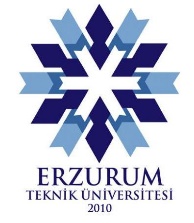 ___________________________________________________________________Öğrenci Bilgileri;	Adı Soyadı /Numarası:   / Ana Bilim Dalı: Eğitim Öğretim Yılı:        Dönemi: Tez Bilgileri;             (İmza)	                                                                                                         (İmza)  	    ___________________________________________________________________Ekler: Transkript BelgesiTezin AdıTezin İngilizce AdıAnahtar KelimelerTez Konusunun Önemi ve Özgün Değeri: Tez Konusunun Önemi ve Özgün Değeri: Etik Kurul BelgesiEklendiGerekli DeğilYasal İzin BelgesiEklendiGerekli Değil